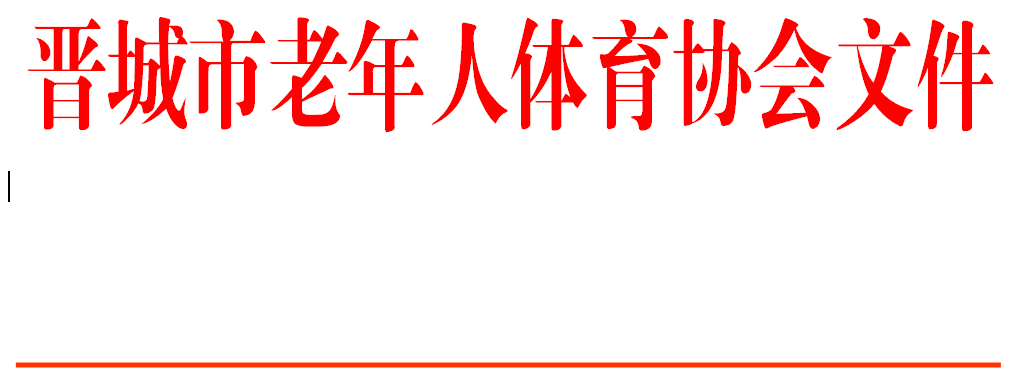 晋市老体字〔2021〕1 号关于晋城市老年人体育协会门球专项委员会换届的通知各县（市、区）、晋能装备制造集团老体协，市老体协金融分会，市老体协各专委会：门球是广大老年朋友十分喜爱，乐于参与的一项群众性体育健身运动。我市老体协门球专项委员会自成立以来，为推动全市门球运动的开展，做了大量工作，全市城乡门球活动广泛开展，社会影响力愈来愈大，参加各级各类比赛成绩突出，为全市老年人体育事业健康发展发挥了积极作用。因囿于目前专委会组成人员年龄偏大，不符合有关精神，为进一步推动工作更好开展，特决定进行市老体协门球专项委员会换届工作。门球专项委员会组成人员名誉主任委员：  杨保山主  任  委  员：刘  雄常务副主任委员：王建龙副 主 任 委 员：李永乐  聂青利  焦文龙                张成平秘    书    长：席有国  副  秘  书  长：高广毅  田和忠  李小元                李  伟委          员：陈云魁  冯宏莲  周海生  闫民钟  陈庚邢  郭文忠  于金萍  李海生  门球专项委员会职能门球专项委员会是市老体协专项体育健身组织。主要职能：1、代表我市参加国家或省体育部门和老体协组织的交流展示活动。2、组织协调全市相关部门单位开展中老年人门球运动，定期不定期举办各项交流展示活动。3、负责培养门球裁判员、教练员、技术骨干队伍。4、负责多渠道吸纳社会资金用于门球场地建设与活动经常性开展。门球专项委员会职责1、负责制定全市门球运动发展规划和年度计划，推动城乡门球运动广泛开展。协调有关部门加强门球基础设施建设。2、负责门球队伍的发展与管理，促进活动常态化。3、有计划地组织各种交流展示活动，不断扩大社会影响，带动广大中老年人积极参与门球运动。4、承担省、市体育部门和老体协年度安排的门球交流展示活动。举办跨省、市区域性联谊赛事活动。5、协助市体育部门和老体协组织门球裁判员、教练员晋级工作及骨干队伍培训。                            晋城市老年人体育协会                            二〇二一年三月十六日━━━━━━━━━━━━━━━━━━━━━━━━━━━━━抄报：省老体协  市体育局抄送：各县（市、区）  晋能装备制造集团老体协 市老体协金融分会  市老体协各专委会晋城市老年人体育协会             2021年3月16日印发━━━━━━━━━━━━━━━━━━━━━━━━━━━                                 （共印25份）晋城市老年人体育协会门球专项委员会组成人员工作职责名誉主任委员：杨保山主  任  委  员：刘  雄常务副主任委员：王建龙副 主 任 委 员：李永乐  聂青利  焦文龙           张成平秘    书    长：席有国  副  秘  书  长：高广毅  田和忠  李小元            李  伟委          员：陈云魁  负责金融分会推广工作                冯宏莲  负责城区推广工作周海生  负责泽州推广工作闫民钟  负责高平推广工作陈庚邢  负责阳城推广工作郭文忠  负责陵川推广工作  于金萍  负责沁水推广工作李海生  负责晋煤推广工作